REQUERIMENTO DE DESLIGAMENTO DE CURSOIlmº. (ª) Sr. (ª)Coordenador(a) do Programa de Pós-Graduação em Educação da Universidade Federal de Pernambuco,Prof.(ª)Dr.(ª)  	Eu,__________________________________________________, aluno(a) regularmente Vinculado (a) à turma nº   ____,  do Curso  de _______________ (Mestrado/Doutorado), deste Programa de Pós-Graduação em Educação da UFPE, orientado (a) pelo (a) Professor(a) 			vem requerer desligamento de curso em 	(ano.semestre), pelos motivos expostos a seguir: ____________________________________________________________________________________________________________________________________________________________________________________________________________________________________________________________________________________________________________________________________________________________________________________________________________________________________________________________________________________Recife, 	de 	de  	_____________________________________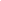 Assinatura do(a) mestrando(a)Ciente,Prof.(ª)Dr.(ª) _____________________________________Assinatura do(a) Orientador(a)CONTATO DO (A) ALUNO (A) CELULAR EMAIL: 